Updated 1/7/24Blue - MS/HS Snow & Emergency Route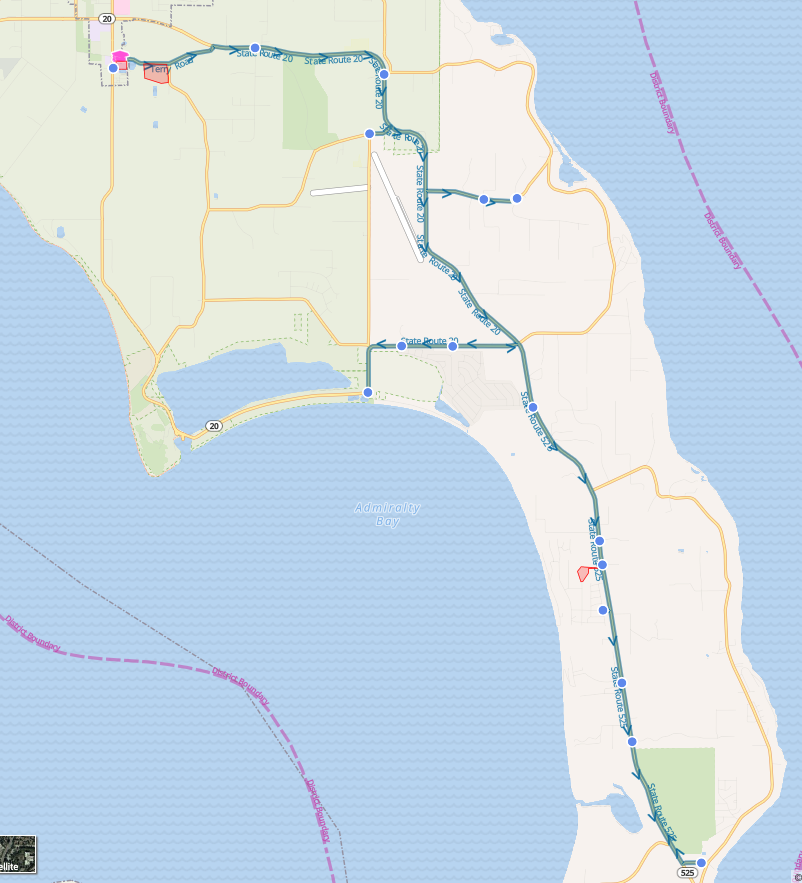 Blue - MS/HS Snow & Emergency Route                                     Reg Start     2- Hr. DelayBlue - Elementary Snow & Emergency Route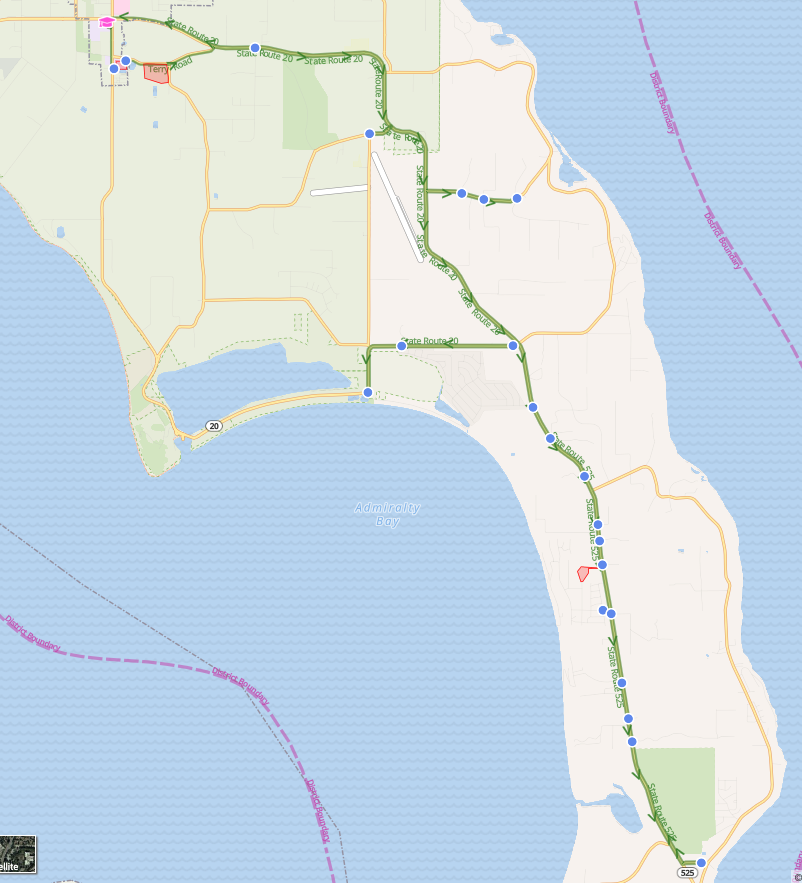 Blue - Elementary Snow & Emergency Route           		          Reg Start    2- Hr. Delay6:49 AM8:49 AMHwy 20 & Jacobs Rd6:51 AM8:51 AMHwy 20 & Safari St6:58 AM8:58 AMHwy 20 & Keystone Ave7:00 AM9:00 AMHwy 20 & Koenig Ln7:01 AM9:01 AM15736 Hwy 207:02 AM9:02 AMSR 525 Admirals Cove Transit Stop7:14 AM9:14 AMLedgewood Beach Rd & Virginia Ave7:17 AM9:17 AMSR 525 Teronda Transit Stop7:20 AM9:20 AMWonn Rd (Greenbank Farm Drive)7:22 AM9:22 AMSR 525 & Ellwood Dr7:26 AM9:26 AMSR 525 & Carnica Way7:26 AM9:26 AMSR 525 & Rosie Ln7:33 AM9:33 AMWelcher Rd & Stillmeadow Rd7:34 AM9:34 AMWelcher Rd & Hobart Rd7:38 AM9:38 AMPatmore Rd & Keystone Hill Rd7:52 AM9:52 AMHwy 20 & Jacobs Rd8:01 AM10:01 AMHwy 20 & Keystone Ave8:02 AM10:02 AMHwy 20 & Koenig Ln8:04 AM10:04 AMHwy 20 & Hwy 525 (Park and Ride)8:05 AM10:05 AMSR 525 Admirals Cove Transit Stop8:15 AM10:15 AM29069 SR 5258:17 AM10:17 AMLedgewood Beach Rd & Virginia Ave8:23 AM10:23 AMSR 525 Teronda Transit Stop8:27 AM10:27 AMWonn Rd (Greenbank Farm Drive)8:29 AM10:29 AMSR 525 & Ellwood Dr8:29 AM10:29 AM27024 SR 5258:31 AM10:31 AMSR 525 & Cox Dr8:31 AM10:31 AMSR 525 & Carnica Way8:32 AM10:32 AMSR 525 & Rosie Ln8:32 AM10:32 AM28730 SR 5258:34 AM10:34 AMSR 525 & Aloha Pl8:39 AM10:39 AMWelcher Rd & Wondering Ln8:39 AM10:39 AMWelcher Rd & Stillmeadow Rd8:40 AM10:40 AMWelcher Rd & Hobart Rd8:44 AM10:44 AMPatmore Rd & Keystone Hill Rd